Connecting Fathers Workgroup Notes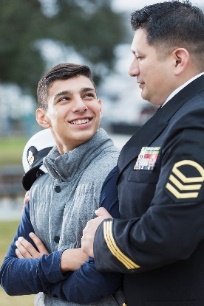 May 5th, 10am-11am Meeting Goals:Welcome and IntroductionsFederal Grant Opportunities Vroom Grant Attendees: Louis Mendoza, Tina Burnquist, Ellen Nolan, Anne Stone, Nelson Rascon, Nicholas Kosovac, Micha Jackson, Kyle Paskewitz, Dante Pollard, John Cottrell, Jeremiah Donier Guest: Greg Marris TopicNotes  Welcome and Introductions Who’s here Review Notes for March   We are excited to have so many join us virtually todayGreg Marris joins us from the Colville tribes. Does home visiting with mothers and wants to get more connected to Fatherhood programs. Federal Grant OpportunityCharting a Course for Economic Mobility and Responsible Parenting Potential Grant PartnersFathering in 15(TM) Overview videoFatherhood Family-focused, Interconnected, Resilient, and Essential Grants (Fatherhood FIRE)Looking at partnering with Washington Communities for Children. The National Fatherhood Initiative put out Fathering in 15 a flexible selection of online modules. Exploring how to connect with high school GRADS programsLouis suggested the need for a clear mission statement to help evaluate if grants are working towards a common goal. We want to think about a way for organizations to continue their learning and educationJohn is watching for FIRE closely. It will work with Fathers 18 years or older and with children under the age of 25 Vroom GrantHow are we moving forward at this time?John is using the app around his home and finding lots of good suggestions that are applicable to older children. AdjournNext meetings:Tue. June 2nd, 10-11Tue. July 7th,  10-11Tue. Aug. 4th, 10-11 Fatherhood Council Meetings May 8th 10:30-12:00